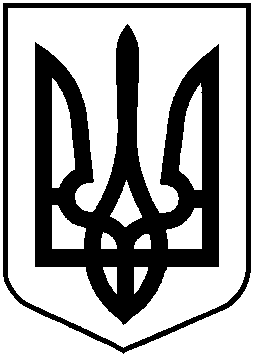 НАЦІОНАЛЬНА КОМІСІЯ З ЦІННИХ ПАПЕРІВТА ФОНДОВОГО РИНКУР І Ш Е Н Н Я_____2019   		                       м. Київ      				№ _____Відповідно до пункту 38 частини другої статті 7 та пункту 13 статті 8 Закону України «Про державне регулювання ринку цінних паперів в Україні», Закону України «Про депозитарну систему України», з метою удосконалення регулювання питань провадження депозитарної діяльностіНаціональна комісія з цінних паперів та фондового ринкуВ И Р І Ш И Л А:1. Затвердити Зміни до Вимог до депозитарного договору між депозитарною установою і Центральним депозитарієм цінних паперів, затверджених рішенням Національної комісії з цінних паперів та фондового ринку від 06 серпня 2013 року № 1410, зареєстрованих у Міністерстві юстиції України 30 серпня 2013 року за № 1498/24030 (із змінами), що додаються.2. Центральному депозитарію цінних паперів, депозитарним установам протягом трьох місяців з дня набрання чинності цим рішенням здійснити дії щодо приведення своїх внутрішніх документів та укладених договорів, до вимог яких цим рішенням вносяться зміни, у відповідність до цього рішення.3. Департаменту методології регулювання професійних учасників ринку цінних паперів (Курочкіна І.) забезпечити:подання цього рішення на державну реєстрацію до Міністерства юстиції України;оприлюднення цього рішення на офіційному веб-сайті Національної комісії з цінних паперів та фондового ринку.4. Це рішення набирає чинності з дня його офіційного опублікування.5. Контроль за виконанням цього рішення покласти на члена Національної комісії з цінних паперів та фондового ринку Тарабакіна Д.Голова Комісії								Т. ХромаєвПротокол засідання Комісіївід _______2019 № ____Про затвердження Змін до Вимог до депозитарного договору між депозитарною установою і Центральним депозитарієм цінних паперів